CORPORACIÓN UNIVERSITARIA AUTÓNOMA DE NARIÑO “AUNAR” CALI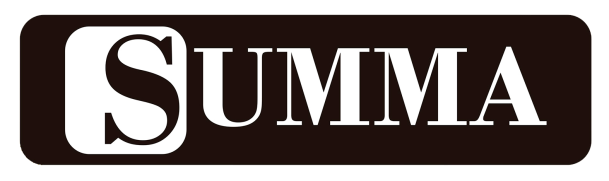 SUMMA Revista disciplinaria en ciencias económicas y socialesFORMATO DE ARBITRAJE1. Datos del artículo2. ArbitrajeEscala de valoración: E= Excelente (4 puntos)B= Bueno (3 puntos) R=Regular (2 puntos)D= Deficiente (1 puntos)Título:Fecha de recepción:Fecha de evaluación:Elemento a evaluarPuntajeI. Estructura del articuloI. Estructura del articuloTítuloTítuloPertinente y atractivo para el área a la cual hace referenciaConcreto y adecuado en cuanto al contenidoEsquema y coherenciaEsquema y coherenciaCoherente en las diversas partes que lo componenIntroduce adecuadamente el artículoDefinen todas las siglas, términos o abreviaturas utilizadas Uso correcto de conectores y signos de puntuaciónEsquema correctamente estructurado en función del contenidoResumenResumenExtensión máxima de 250 palabrasRefleja introducción, objetivo, autores relevantes, metodología, resultados y conclusionesReferencias bibliográficasReferencias bibliográficasActualizadas, contextualizadas y de calidadCompletas con respecto a las citasPresentadas bajo formato APA en su última versión a la fechaAnálisis de resultadosAnálisis de resultadosPosee un apartado de resultados (estos pueden ser cualitativos o cuantitativos)Presentados de forma adecuada (notas, tablas o graficas)II. Área temáticaII. Área temáticaProfundidad y pertinenciaProfundidad y pertinenciaTema actual en el área a la cual hace referenciaConocimiento suficiente del tema en su tratamientoOrganización internaOrganización internaEsquema relacionado con las partes que sugiere el área temática investigadaRefleja el trabajo investigativo del autor (sin presentar formato de tesis)AportesAportesAporte al área de conocimientoEvidencia el trabajo de reflexión de los autoresConclusionesConclusionesReflejan el resumen de los resultadosPuntualizan en los elementos más relevantes de la temática abordadaIII. MetodologíaIII. MetodologíaMétodo utilizadoMétodo utilizadoMetodología detallada en relación a técnicas, procedimientos y muestrasMétodo adecuado a lo que refleja el desarrollo del trabajoPoblación y unidades de estudioPoblación y unidades de estudioReferencia a la población y unidades de estudioConcuerda con lo presentado en los resultadosDecisión Decisión Se considera que el articulo puede ser:Se considera que el articulo puede ser:Publicable sin modificaciones (entre 100-104)Publicable con ligeras modificaciones (entre 86-99)Publicable con modificaciones sustanciales (entre 65-85)No publicable (entre 26 Y 65)Observaciones adicionales: